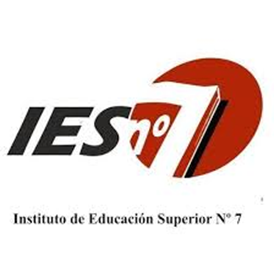 ANTROPOLOGÍA SOCIOCULTURALInstitución: IES n° 7Carrera: Profesorado de Artes Visuales con orientación en producción.Régimen de cursada: anual: 3 hs. cátedras. Año de cursado: 2º Profesora interina: Laura BurgoaAño lectivo: 2023FUNDAMENTACIÓN Este espacio curricular se propone estimular en los alumnos la capacidad de pensar crítica y reflexivamente acerca de problemáticas como la diversidad cultural, la cuestión del “otro”, la construcción del patrimonio, la compleja trama de la cultura y su dinámica. De la misma manera, aportar a la producción y promoción de nuevos saberes a partir del análisis crítico de las problemáticas socioculturales en permanente cambio. Entendiendo al conocimiento como un proceso de construcción y deconstrucción de significados fruto de un análisis constante; es que, desde una mirada antropológica, se reflexionará sobre los tópicos antes mencionados, enfatizando, la significación sociocultural de las producciones artísticas visuales y audiovisuales, como así también producciones etnográficas documentales y su compromiso con la realidad social. CONTENIDOSUNIDAD I: La Antropología sociocultural Definición del campo, corrientes teóricas, metodologías y objetos de estudio. Desarrollo y usos de la noción de cultura. Vinculación del concepto de cultura con las corrientes teóricas antropológicas. Relación entre cultura e identidad. Recorrido sobre la incidencia del concepto de arte desde las diferentes corrientes teóricas antropológicas. UNIDAD II:Escuelas antropológicas. Ubicación temporal y espacial.Teóricos y aportes fundamentales de la ciencia antropológica.La Antropología y el arte Problemáticas del abordaje antropológico del arte: ¿obras u objetos? El antropólogo como artista y el artista como antropólogo. El arte y los movimientos sociales. UNIDAD III:La otredadDiferencia: Guia y debate de unidad 1Diversidad: Guía y debate de unidad 2Desigualdad: Guia y debate de unidad 3Evaluación: ▪ INICIAL: Se evaluará mediante la indagación de saberes previos. ▪ PROCESUAL: Se evaluará el trabajo realizado en cada clase. Presentaciones orales de temas investigados y/ o escritas. microclases. ▪ FINAL: Se evaluarán los trabajos individuales, grupales y la participación y compromiso con la materia.Criterios de evaluación: Los criterios tenidos en cuenta serán: ▪ Participación activa en clase en distintos formatos presenciales o virtuales en el tablón classroom. ▪ Responsabilidad en la presentación de los trabajos prácticos. ▪ Respeto y solidaridad hacia el docente y sus pares. ▪ Creatividad, reflexión y crítica de los trabajos solicitados ▪ Apropiación de los contenidos. Instrumentos: El instrumento de evaluación utilizado por la docente será la planilla de control. Donde se registrará todos los trabajos diarios y los solicitados como trabajos prácticos a presentar en porfolio por etapas de realización. BIBLIOGRAFÍA: BOIVIN, M.; A. ROSATO y V. ARRIBAS. 2007. Cáp. 2 “La construcción del otro por la diversidad”, pp. 55-71. En: Boivin, M; A. Rosato y V. Arribas (comp.) Constructores de Otredad. Una introducción a la Antropología Social y Cultural. Antropofagia, Buenos Aires. CLASTRES, P. (1980). 1994. Restrepo. Escuelas Antropológicas.https://drive.google.com/drive/u/1/search?q=restrepo